Nora Mae Hutchens Elementary School Kindergarten Supply List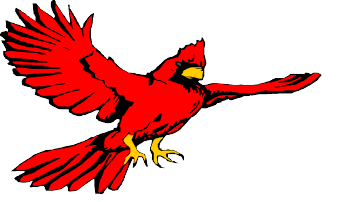 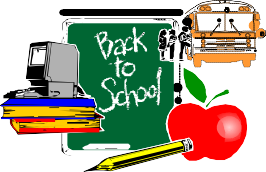 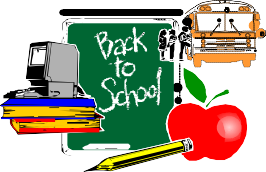 $5.00 School Fee for Computer Supplies, First Aid and MailingsStudents are required to have these supplies on hand DAILY.Items listed below are WISH LIST items; they are not required but are used EVERYDAY.Boxes of KleenexRolls of Paper TowelsLiquid Hand SoapHand SanitizerClorox or Lysol WipesBaby WipesGallon or Quart-sized Ziploc Bags-BOYSPaper Plates-GIRLSReam of White Copy PaperPackage of CardstockImportant NotesPlease do not put names on WISH LIST items.No rolling backpacks.Please label all coats, sweaters, lunchboxes, etc.PLEASE HAVE A CHANGE OF CLOTHES, INCLUDING UNDERWEAR AND SOCKS, IN A ZIPLOCK BAG AND KEEP IN BOOKBAG/BACKPACKS!